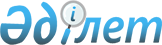 Сарыағаш аудандық мәслихатының 2016 жылғы 23 желтоқсандағы № 8-72-VI "2017-2019 жылдарға арналған аудандық бюджет туралы" шешіміне өзгерістер енгізу туралы
					
			Мерзімі біткен
			
			
		
					Оңтүстiк Қазақстан облысы Сарыағаш аудандық мәслихатының 2017 жылғы 30 маусымдағы № 12-125-VI шешiмi. Оңтүстiк Қазақстан облысының Әдiлет департаментiнде 2017 жылғы 12 шілдеде № 4142 болып тiркелдi. 2018 жылдың 1 қаңтарына дейін қолданыста болды
      Қазақстан Республикасының 2008 жылғы 4 желтоқсандағы Бюджет кодексінің 109 бабының 5-тармағына, "Қазақстан Республикасындағы жергілікті мемлекеттік басқару және өзін-өзі басқару туралы" Қазақстан Республикасының 2001 жылғы 23 қаңтардағы Заңынының 6-бабы 1-тармағының 1) тармақшасына және Оңтүстік Қазақстан облыстық мәслихаттың 2017 жылғы 27 маусымдағы № 13/143-VI "Оңтүстік Қазақстан облыстық мәслихатының 2016 жылғы 9 желтоқсандағы № 8/74-VI "2017-2019 жылдарға арналған облыстық бюджет туралы" шешіміне өзгерістер мен толықтыру енгізу туралы" Нормативтік құқықтық актілерді мемлекеттік тіркеу тізілімінде № 4132 тіркелген шешіміне сәйкес, Сарыағаш аудандық мәслихаты ШЕШІМ ҚАБЫЛДАДЫ:
      1. Сарыағаш аудандық мәслихатының 2016 жылғы 23 желтоқсандағы № 8-72-VI "2017-2019 жылдарға арналған аудандық бюджет туралы" (Нормативтік құқықтық актілерді мемлекеттік тіркеу тізілімінде № 3951 тіркелген, 2017 жылғы 20 қаңтарда "Сарыағаш" газетінде және 2017 жылғы 17 қаңтарда Қазахстан Республикасының нормативтік құқықтық актілерін эталондық бақылау банкінде электрондық түрде жарияланған) шешіміне мынадай өзгерістер енгізілсін:
      1 тармақ мынадай редакцияда жазылсын:
      "1. Сарыағаш ауданының 2017-2019 жылдарға арналған аудандық бюджеті 1, 2 және 3 - қосымшаларға сәйкес, оның ішінде 2017 жылға мынадай көлемде бекітілсін:
      1) кірістер – 52 097 957 мың теңге, оның ішінде:
      салықтық түсімдер – 3 910 115 мың теңге;
      салықтық емес түсімдер – 89 331 мың теңге;
      негізгі капиталды сатудан түсетін түсімдер – 69 014 мың теңге;
      трансферттер түсімі – 48 029 497 мың теңге;
      2) шығындар – 52 259 058 мың теңге;
      3) таза бюджеттік кредиттеу – 92 218 мың теңге, оның ішінде:
      бюджеттік кредиттер – 119 123 мың теңге; бюджеттік кредиттерді өтеу – 26 905 мың теңге;
      4) қаржы активтерiмен операциялар бойынша сальдо – 0, оның ішінде:
      қаржы активтерін сатып алу – 0;
      мемлекеттің қаржы активтерін сатудан түсетін түсімдер – 0;
      5) бюджет тапшылығы – -253 319 мың теңге;
      6) бюджет тапшылығын қаржыландыру–253 319 мың теңге, оның ішінде:
      қарыздар түсімі – 119 123 мың теңге;
      қарыздарды өтеу – 26 905 мың теңге;
      бюджет қаражатының пайдаланылатын қалдықтары - 161 101 мың теңге.".
      2. 2017 жылы облыстық бюджетке аудандық бюджеттен жеке табыс салығы 44,8 пайыз және әлеуметтік салықтан 50 пайыз мөлшерінде бөлу нормативі белгіленсін.
      3. Көрсетілген шешімнің 1, 2, 6 - қосымшалары осы шешімнің 1, 2, 3 - қосымшаларына сәйкес жаңа редакцияда жазылсын.
      4. Осы шешім 2017 жылдың 1 қаңтарынан бастап қолданысқа енгізіледі. 2017 жылға арналған аудандық бюджет 2018 жылға арналған аудандық бюджет 2017 жылға арналған әрбір аудандық маңызы бар қаланың, кенттің және ауылдық округтердiң бюджеттiк бағдарламалары тізбесі
					© 2012. Қазақстан Республикасы Әділет министрлігінің «Қазақстан Республикасының Заңнама және құқықтық ақпарат институты» ШЖҚ РМК
				
      Аудандық мәслихат

      сессиясының төрағасы

Н. Давлетяров

      Аудандық мәслихат

      хатшысы

Ж. Сүлейменов
Сарыағаш аудандық мәслихаттың
2017 жылғы 30 маусымдағы
№ 12-125-VI шешіміне 1 қосымшаСарыағаш аудандық мәслихаттың
2016 жылғы 23 желтоқсандағы
№ 8-72-VI шешіміне 1 қосымша
Санаты
Санаты
Санаты
Санаты
сомасы мың теңге
Сыныбы
Сыныбы
Сыныбы
сомасы мың теңге
Ішкі сыныбы
Ішкі сыныбы
сомасы мың теңге
Атауы
сомасы мың теңге
1. Кірістер
52 097 957
1
Салықтық түсімдер
3 910 115
01
Табыс салығы
981 190
2
Жеке табыс салығы
981 190
03
Әлеуметтiк салық
695 371
1
Әлеуметтік салық
695 371
04
Меншiкке салынатын салықтар
1 998 933
1
Мүлiкке салынатын салықтар
1 657 594
3
Жер салығы
28 686
4
Көлiк құралдарына салынатын салық
306 405
5
Бірыңғай жер салығы
6 248
05
Тауарларға, жұмыстарға және қызметтерге салынатын ішкі салықтар
202 271
2
Акциздер
129 445
3
Табиғи және басқа да ресурстарды пайдаланғаны үшiн түсетiн түсiмдер
11 577
4
Кәсiпкерлiк және кәсiби қызметтi жүргiзгенi үшiн алынатын алымдар
60 078
5
Ойын бизнесіне салық
1 171
08
Заңдық маңызы бар әрекеттерді жасағаны және (немесе) оған уәкілеттігі бар мемлекеттік органдар немесе лауазымды адамдар құжаттар бергені үшін алынатын міндетті төлемдер
32 350
1
Мемлекеттік баж
32 350
2
Салықтық емес түсiмдер
89 331
01
Мемлекеттік меншіктен түсетін кірістер
49 543
1
Мемлекеттік кәсіпорындардың таза кірісі бөлігінің түсімдері
5 075
5
Мемлекет меншігіндегі мүлікті жалға беруден түсетін кірістер
4 800
7
Жеке тұлғаларға жергілікті бюджеттен берілген бюджеттік кредиттер бойынша сыйақылар (мүдделер)
5
9
Мемлекет меншігінен түсетін басқа да кірістер
39 663
04
Мемлекеттік бюджеттен қаржыландырылатын, сондай-ақ Қазақстан Республикасы Ұлттық Банкінің бюджетінен (шығыстар сметасынан) ұсталатын және қаржыландырылатын мемлекеттік мекемелер салатын айыппұлдар, өсімпұлдар, санкциялар, өндіріп алулар
1 063
1
Мұнай секторы ұйымдарынан түсетін түсімдерді қоспағанда, мемлекеттік бюджеттен қаржыландырылатын, сондай-ақ Қазақстан Республикасы Ұлттық Банкінің бюджетінен (шығыстар сметасынан) ұсталатын және қаржыландырылатын мемлекеттік мекемелер салатын айыппұлдар, өсімпұлдар, санкциялар, өндіріп алулар
1 063
06
Басқа да салықтық емес түсiмдер
38 725
1
Басқа да салықтық емес түсiмдер
38 725
3
Негізгі капиталды сатудан түсетін түсімдер
69 014
01
Мемлекеттік мекемелерге бекітілген мемлекеттік мүлікті сату
3 248
1
Мемлекеттік мекемелерге бекітілген мемлекеттік мүлікті сату
3 248
03
Жердi және материалдық емес активтердi сату
65 766
1
Жерді сату
65 766
4
Трансферттердің түсімдері
48 029 497
02
Мемлекеттiк басқарудың жоғары тұрған органдарынан түсетiн трансферттер
48 029 497
2
Облыстық бюджеттен түсетiн трансферттер
48 029 497
Функционалдық топ
Функционалдық топ
Функционалдық топ
Функционалдық топ
Функционалдық топ
сомасы мың теңге
Кіші функция
Кіші функция
Кіші функция
Кіші функция
сомасы мың теңге
Бюджеттік бағдарламалардың әкімшісі
Бюджеттік бағдарламалардың әкімшісі
Бюджеттік бағдарламалардың әкімшісі
сомасы мың теңге
Бағдарлама
Бағдарлама
сомасы мың теңге
Атауы
сомасы мың теңге
2. Шығындар
52 259 058
01
Жалпы сипаттағы мемлекеттiк қызметтер
986 354
1
Мемлекеттiк басқарудың жалпы функцияларын орындайтын өкiлдi, атқарушы және басқа органдар
921 281
112
Аудан (облыстық маңызы бар қала) мәслихатының аппараты
19 633
001
Аудан (облыстық маңызы бар қала) мәслихатының қызметін қамтамасыз ету жөніндегі қызметтер
19 277
003
Мемлекеттік органның күрделі шығыстары
356
122
Аудан (облыстық маңызы бар қала) әкімінің аппараты
219 661
001
Аудан (облыстық маңызы бар қала) әкімінің қызметін қамтамасыз ету жөніндегі қызметтер
130 576
003
Мемлекеттік органның күрделі шығыстары
89 085
123
Қаладағы аудан, аудандық маңызы бар қала, кент, ауыл, ауылдық округ әкімінің аппараты
681 987
001
Қаладағы аудан, аудандық маңызы бар қала, кент, ауыл, ауылдық округ әкімінің қызметін қамтамасыз ету жөніндегі қызметтер
605 961
022
Мемлекеттік органның күрделі шығыстары
76 026
2
Қаржылық қызмет
15 210
459
Ауданның (облыстық маңызы бар қаланың) экономика және қаржы бөлімі
15 210
003
Салық салу мақсатында мүлікті бағалауды жүргізу
5 000
010
Жекешелендіру, коммуналдық меншікті басқару, жекешелендіруден кейінгі қызмет және осыған байланысты дауларды реттеу 
10 210
9
Жалпы сипаттағы өзге де мемлекеттiк қызметтер
49 863
459
Ауданның (облыстық маңызы бар қаланың) экономика және қаржы бөлімі
49 763
001
Ауданның (облыстық маңызы бар қаланың) экономикалық саясаттың қалыптастыру мен дамыту, мемлекеттік жоспарлау, бюджеттік атқару және коммуналдық меншігін басқару саласындағы мемлекеттік саясатты іске асыру жөніндегі қызметтер 
46 256
015
Мемлекеттік органның күрделі шығыстары
3 507
467
Ауданның (облыстық маңызы бар қаланың) құрылыс бөлімі
100
040
Мемлекеттік органдардың объектілерін дамыту
100
Қорғаныс
28 231
1
Әскери мұқтаждар
17 756
122
Аудан (облыстық маңызы бар қала) әкімінің аппараты
17 756
005
Жалпыға бірдей әскери міндетті атқару шеңберіндегі іс-шаралар
17 756
2
Төтенше жағдайлар жөнiндегi жұмыстарды ұйымдастыру
10 475
122
Аудан (облыстық маңызы бар қала) әкімінің аппараты
10 475
006
Аудан (облыстық маңызы бар қала) ауқымындағы төтенше жағдайлардың алдын алу және оларды жою
4 475
007
Аудандық (қалалық) ауқымдағы дала өрттерінің, сондай-ақ мемлекеттік өртке қарсы қызмет органдары құрылмаған елдi мекендерде өрттердің алдын алу және оларды сөндіру жөніндегі іс-шаралар
6 000
03
Қоғамдық тәртіп, қауіпсіздік, құқықтық, сот, қылмыстық-атқару қызметі
87 774
9
Қоғамдық тәртіп және қауіпсіздік саласындағы өзге де қызметтер
87 774
485
Ауданның (облыстық маңызы бар қаланың) жолаушылар көлігі және автомобиль жолдары бөлімі
87 774
021
Елдi мекендерде жол қозғалысы қауiпсiздiгін қамтамасыз ету
87 774
04
Бiлiм беру
34 342 609
1
Мектепке дейiнгi тәрбие және оқыту
5 718 252
123
Қаладағы аудан, аудандық маңызы бар қала, кент, ауыл, ауылдық округ әкімінің аппараты
5 434 967
004
Мектепке дейінгі тәрбие мен оқыту ұйымдарының қызметін қамтамасыз ету
16 764
041
Мектепке дейінгі білім беру ұйымдарында мемлекеттік білім беру тапсырысын іске асыруға
5 418 203
464
Ауданның (облыстық маңызы бар қаланың) білім бөлімі
266 081
009
Мектепке дейінгі тәрбие мен оқыту ұйымдарының қызметін қамтамасыз ету
50 058
040
Мектепке дейінгі білім беру ұйымдарында мемлекеттік білім беру тапсырысын іске асыруға
216 023
467
Ауданның (облыстық маңызы бар қаланың) құрылыс бөлімі
17 204
037
Мектепке дейiнгi тәрбие және оқыту объектілерін салу және реконструкциялау
17 204
2
Бастауыш, негізгі орта және жалпы орта білім беру
26 987 154
123
Қаладағы аудан, аудандық маңызы бар қала, кент, ауыл, ауылдық округ әкімінің аппараты
30 703
005
Ауылдық жерлерде балаларды мектепке дейін тегін алып баруды және кері алып келуді ұйымдастыру
30 703
464
Ауданның (облыстық маңызы бар қаланың) білім бөлімі
16 265 865
003
Жалпы білім беру
16 092 627
006
Балаларға қосымша білім беру 
173 238
467
Ауданның (облыстық маңызы бар қаланың) құрылыс бөлімі
10 690 586
024
Бастауыш, негізгі орта және жалпы орта білім беру объектілерін салу және реконструкциялау
10 690 586
9
Бiлiм беру саласындағы өзге де қызметтер
1 637 203
464
Ауданның (облыстық маңызы бар қаланың) білім бөлімі
1 637 203
001
Жергілікті деңгейде білім беру саласындағы мемлекеттік саясатты іске асыру жөніндегі қызметтер
15 289
005
Ауданның (облыстық маңызы бар қаланың) мемлекеттік білім беру мекемелер үшін оқулықтар мен оқу-әдiстемелiк кешендерді сатып алу және жеткізу
583 071
015
Жетім баланы (жетім балаларды) және ата-аналарының қамқорынсыз қалған баланы (балаларды) күтіп-ұстауға қамқоршыларға (қорғаншыларға) ай сайынға ақшалай қаражат төлемі
58 688
022
Жетім баланы (жетім балаларды) және ата-анасының қамқорлығынсыз қалған баланы (балаларды) асырап алғаны үшін Қазақстан азаматтарына біржолғы ақша қаражатын төлеуге арналған төлемдер
851
067
Ведомстволық бағыныстағы мемлекеттік мекемелерінің және ұйымдарының күрделі шығыстары
979 304
06
Әлеуметтiк көмек және әлеуметтiк қамсыздандыру
3 682 342
1
Әлеуметтiк қамсыздандыру
2 425 998
451
Ауданның (облыстық маңызы бар қаланың) жұмыспен қамту және әлеуметтік бағдарламалар бөлімі
2 409 960
005
Мемлекеттік атаулы әлеуметтік көмек 
20 635
016
18 жасқа дейінгі балаларға мемлекеттік жәрдемақылар
672 700
025
Өрлеу жобасы бойынша келісілген қаржылай көмекті енгізу
1 716 625
464
Ауданның (облыстық маңызы бар қаланың) білім бөлімі
16 038
030
Патронат тәрбиешілерге берілген баланы (балаларды) асырап бағу
16 038
2
Әлеуметтiк көмек
1 154 016
451
Ауданның (облыстық маңызы бар қаланың) жұмыспен қамту және әлеуметтік бағдарламалар бөлімі
1 154 016
002
Жұмыспен қамту бағдарламасы
558 916
004
Ауылдық жерлерде тұратын денсаулық сақтау, білім беру, әлеуметтік қамтамасыз ету, мәдениет, спорт және ветеринар мамандарына отын сатып алуға Қазақстан Республикасының заңнамасына сәйкес әлеуметтік көмек көрсету
37 396
006
Тұрғын үйге көмек көрсету
7 383
007
Жергілікті өкілетті органдардың шешімі бойынша мұқтаж азаматтардың жекелеген топтарына әлеуметтік көмек
109 537
010
Үйден тәрбиеленіп оқытылатын мүгедек балаларды материалдық қамтамасыз ету
14 295
014
Мұқтаж азаматтарға үйде әлеуметтiк көмек көрсету
115 429
017
Мүгедектерді оңалту жеке бағдарламасына сәйкес, мұқтаж мүгедектерді міндетті гигиеналық құралдармен және ымдау тілі мамандарының қызмет көрсетуін, жеке көмекшілермен қамтамасыз ету 
247 761
023
Жұмыспен қамту орталықтарының қызметін қамтамасыз ету
63 299
9
Әлеуметтiк көмек және әлеуметтiк қамтамасыз ету салаларындағы өзге де қызметтер
102 328
451
Ауданның (облыстық маңызы бар қаланың) жұмыспен қамту және әлеуметтік бағдарламалар бөлімі
102 328
001
Жергілікті деңгейде халық үшін әлеуметтік бағдарламаларды жұмыспен қамтуды қамтамасыз етуді іске асыру саласындағы мемлекеттік саясатты іске асыру жөніндегі қызметтер 
61 887
011
Жәрдемақыларды және басқа да әлеуметтік төлемдерді есептеу, төлеу мен жеткізу бойынша қызметтерге ақы төлеу
33 521
021
Мемлекеттік органның күрделі шығыстары 
2 920
067
Ведомстволық бағыныстағы мемлекеттік мекемелерінің және ұйымдарының күрделі шығыстары
4 000
7
Тұрғын үй-коммуналдық шаруашылық
3 240 323
1
Тұрғын үй шаруашылығы
301 216
467
Ауданның (облыстық маңызы бар қаланың) құрылыс бөлімі
126 804
003
Коммуналдық тұрғын үй қорының тұрғын үйін жобалау және (немесе) салу, реконструкциялау
61 402
004
Инженерлік коммуникациялық инфрақұрылымды жобалау, дамыту, жайластыру және (немесе) сатып алу 
65 402
477
Ауданның (облыстық маңызы бар қаланың) ауыл шаруашылығы мен жер қатынастары бөлімі
80 406
016
Мемлекеттік мұқтажы үшін жер участкелерін алу 
80 406
497
Ауданның (облыстық маңызы бар қаланың) тұрғын үй-коммуналдық шаруашылық бөлімі
94 006
001
Жергілікті деңгейде тұрғын үй-коммуналдық шаруашылық саласындағы мемлекеттік саясатты іске асыру бойынша қызметтер
71 589
003
Мемлекеттік органның күрделі шығыстары
9 200
005
Мемлекеттік тұрғын үй қорын сақтауды ұйымдастыру
3 200
033
Инженерлік-коммуникациялық инфрақұрылымды жобалау, дамыту және (немесе) жайластыру 
3 017
049
Көп пәтерлі тұрғын үйлерде энергетикалық аудит жүргізу
7 000
2
Коммуналдық шаруашылық
2 040 998
467
Ауданның (облыстық маңызы бар қаланың) құрылыс бөлімі
15 000
007
Қаланы және елді мекендерді абаттандыруды дамыту
15 000
497
Ауданның (облыстық маңызы бар қаланың) тұрғын үй-коммуналдық шаруашылық бөлімі
2 025 998
018
Қаланы және елді мекендерді абаттандыруды дамыту
425 810
028
Коммуналдық шаруашылықты дамыту
1 317 060
058
Ауылдық елді мекендердегі сумен жабдықтау және су бұру жүйелерін дамыту
283 128
3
Елді-мекендерді абаттандыру
898 109
123
Қаладағы аудан, аудандық маңызы бар қала, кент, ауыл, ауылдық округ әкімінің аппараты
165 714
008
Елді мекендердегі көшелерді жарықтандыру
22 177
009
Елді мекендердің санитариясын қамтамасыз ету
402
011
Елді мекендерді абаттандыру мен көгалдандыру
143 135
497
Ауданның (облыстық маңызы бар қаланың) тұрғын үй-коммуналдық шаруашылық бөлімі
732 395
025
Елді мекендерде көшелерді жарықтандыру
44 917
030
Елді мекендердің санитариясын қамтамасыз ету
52 008
035
Елдi мекендердi абаттандыру және көгалдандыру
635 470
8
Мәдениет, спорт, туризм және ақпараттық кеңістiк
1 214 971
1
Мәдениет саласындағы қызмет
420 974
455
Ауданның (облыстық маңызы бар қаланың) мәдениет және тілдерді дамыту бөлімі
276 765
003
Мәдени-демалыс жұмысын қолдау
276 765
467
Ауданның (облыстық маңызы бар қаланың) құрылыс бөлімі
144 209
011
Мәдениет объектілерін дамыту
144 209
2
Спорт
458 909
465
Ауданның (облыстық маңызы бар қаланың) дене шынықтыру және спорт бөлімі 
444 909
001
Жергілікті деңгейде дене шынықтыру және спорт саласындағы мемлекеттік саясатты іске асыру жөніндегі қызметтер
10 539
005
Ұлттық және бұқаралық спорт түрлерін дамыту
395 925
006
Аудандық (облыстық маңызы бар қалалық) деңгейде спорттық жарыстар өткiзу
7 000
007
Әртүрлi спорт түрлерi бойынша аудан (облыстық маңызы бар қала) құрама командаларының мүшелерiн дайындау және олардың облыстық спорт жарыстарына қатысуы
6 300
032
Ведомстволық бағыныстағы мемлекеттік мекемелерінің және ұйымдарының күрделі шығыстары
25 145
467
Ауданның (облыстық маңызы бар қаланың) құрылыс бөлімі
14 000
008
Cпорт объектілерін дамыту 
14 000
3
Ақпараттық кеңiстiк
220 760
455
Ауданның (облыстық маңызы бар қаланың) мәдениет және тілдерді дамыту бөлімі
180 069
006
Аудандық (қалалық) кiтапханалардың жұмыс iстеуi
165 669
007
Мемлекеттік тілді және Қазақстан халықтарының басқа да тілдерін дамыту
14 400
456
Ауданның (облыстық маңызы бар қаланың) ішкі саясат бөлімі
40 691
002
Мемлекеттік ақпараттық саясат жүргізу жөніндегі қызметтер
40 691
9
Мәдениет, спорт, туризм және ақпараттық кеңiстiктi ұйымдастыру жөнiндегi өзге де қызметтер
114 328
455
Ауданның (облыстық маңызы бар қаланың) мәдениет және тілдерді дамыту бөлімі
37 100
001
Жергілікті деңгейде тілдерді және мәдениетті дамыту саласындағы мемлекеттік саясатты іске асыру жөніндегі қызметтер
13 305
010
Мемлекеттік органның күрделі шығыстары
444
032
Ведомстволық бағыныстағы мемлекеттік мекемелерінің және ұйымдарының күрделі шығыстары
23 351
456
Ауданның (облыстық маңызы бар қаланың) ішкі саясат бөлімі
77 228
001
Жергілікті деңгейде ақпарат, мемлекеттілікті нығайту және азаматтардың әлеуметтік сенімділігін қалыптастыру саласында мемлекеттік саясатты іске асыру жөніндегі қызметтер
35 399
003
Жастар саясаты саласында іс-шараларды іске асыру
39 543
006
Мемлекеттік органның күрделі шығыстары
225
032
Ведомстволық бағыныстағы мемлекеттік мекемелерінің және ұйымдарының күрделі шығыстары
2 061
9
Отын-энергетика кешенi және жер қойнауын пайдалану
5 794 928
1
Отын және энергетика
2 320 317
497
Ауданның (облыстық маңызы бар қаланың) тұрғын үй-коммуналдық шаруашылық бөлімі
2 320 317
009
Жылу-энергетикалық жүйені дамыту
2 320 317
9
Отын-энергетика кешені және жер қойнауын пайдалану саласындағы өзге де қызметтер
3 474 611
467
Ауданның (облыстық маңызы бар қаланың) құрылыс бөлімі
19 700
036
Газ тасымалдау жүйесін дамыту 
19 700
497
Ауданның (облыстық маңызы бар қаланың) тұрғын үй-коммуналдық шаруашылық бөлімі
3 454 911
038
Газ тасымалдау жүйесін дамыту
3 454 911
10
Ауыл, су, орман, балық шаруашылығы, ерекше қорғалатын табиғи аумақтар, қоршаған ортаны және жануарлар дүниесін қорғау, жер қатынастары
534 896
1
Ауыл шаруашылығы
489 653
473
Ауданның (облыстық маңызы бар қаланың) ветеринария бөлімі
378 339
001
Жергілікті деңгейде ветеринария саласындағы мемлекеттік саясатты іске асыру жөніндегі қызметтер
23 483
003
Мемлекеттік органның күрделі шығыстары 
1 087
006
Ауру жануарларды санитарлық союды ұйымдастыру
800
007
Қаңғыбас иттер мен мысықтарды аулауды және жоюды ұйымдастыру
9 100
008
Алып қойылатын және жойылатын ауру жануарлардың, жануарлардан алынатын өнімдер мен шикізаттың құнын иелеріне өтеу
12 268
009
Жануарлардың энзоотиялық аурулары бойынша ветеринариялық іс-шараларды жүргізу
45 235
010
Ауыл шаруашылығы жануарларын сәйкестендіру жөніндегі іс-шараларды өткізу
2 100
011
Эпизоотияға қарсы іс-шаралар жүргізу
284 266
477
Ауданның (облыстық маңызы бар қаланың) ауыл шаруашылығы мен жер қатынастары бөлімі
111 314
001
Жергілікті деңгейде ауыл шаруашылығы және жер қатынастары саласындағы мемлекеттік саясатты іске асыру жөніндегі қызметтер
111 166
003
Мемлекеттік органның күрделі шығыстары
148
9
Ауыл, су, орман, балық шаруашылығы, қоршаған ортаны қорғау және жер қатынастары саласындағы басқа да қызметтер
45 243
459
Ауданның (облыстық маңызы бар қаланың) экономика және қаржы бөлімі
45 243
099
Мамандардың әлеуметтік көмек көрсетуі жөніндегі шараларды іске асыру
45 243
11
Өнеркәсіп, сәулет, қала құрылысы және құрылыс қызметі
315 360
2
Сәулет, қала құрылысы және құрылыс қызметі
315 360
467
Ауданның (облыстық маңызы бар қаланың) құрылыс бөлімі
26 553
001
Жергілікті деңгейде құрылыс саласындағы мемлекеттік саясатты іске асыру жөніндегі қызметтер
24 375
017
Мемлекеттік органның күрделі шығыстары
2 178
468
Ауданның (облыстық маңызы бар қаланың) сәулет және қала құрылысы бөлімі
288 807
001
Жергілікті деңгейде сәулет және қала құрылысы саласындағы мемлекеттік саясатты іске асыру жөніндегі қызметтер
13 421
003
Аудан аумағында қала құрылысын дамыту схемаларын және елді мекендердің бас жоспарларын әзірлеу
275 272
004
Мемлекеттік органның күрделі шығыстары 
114
12
Көлiк және коммуникация
1 113 411
1
Автомобиль көлiгi
1 097 846
485
Ауданның (облыстық маңызы бар қаланың) жолаушылар көлігі және автомобиль жолдары бөлімі
1 097 846
023
Автомобиль жолдарының жұмыс істеуін қамтамасыз ету
36 137
045
Аудандық маңызы бар автомобиль жолдарын және елді-мекендердің көшелерін күрделі және орташа жөндеу
1 061 709
9
Көлiк және коммуникациялар саласындағы басқа да қызметтер
15 565
485
Ауданның (облыстық маңызы бар қаланың) жолаушылар көлігі және автомобиль жолдары бөлімі
15 565
001
Жергілікті деңгейде жолаушылар көлігі және автомобиль жолдары саласындағы мемлекеттік саясатты іске асыру жөніндегі қызметтер
15 418
003
Мемлекеттік органның күрделі шығыстары
147
13
Басқалар
429 664
3
Кәсiпкерлiк қызметтi қолдау және бәсекелестікті қорғау
23 711
469
Ауданның (облыстық маңызы бар қаланың) кәсіпкерлік бөлімі
23 711
001
Жергілікті деңгейде кәсіпкерлік дамыту саласындағы мемлекеттік саясатты іске асыру жөніндегі қызметтер
22 726
004
Мемлекеттік органның күрделі шығыстары
985
9
Басқалар
405 953
459
Ауданның (облыстық маңызы бар қаланың) экономика және қаржы бөлімі
74 607
012
Ауданның (облыстық маңызы бар қаланың) жергілікті атқарушы органының резерві 
74 607
497
Ауданның (облыстық маңызы бар қаланың) тұрғын үй-коммуналдық шаруашылық бөлімі
331 346
043
"Өңірлерді дамыту" бағдарламасы шеңберінде өңірлерді экономикалық дамытуға жәрдемдесу бойынша шараларды іске асыру
195 589
065
Заңды тұлғалардың жарғылық капиталын қалыптастыру немесе ұлғайту
135 757
14
Борышқа қызмет көрсету
24
1
Борышқа қызмет көрсету
24
459
Ауданның (облыстық маңызы бар қаланың) экономика және қаржы бөлімі
24
021
Жергілікті атқарушы органдардың облыстық бюджеттен қарыздар бойынша сыйақылар мен өзге де төлемдерді төлеу бойынша борышына қызмет көрсету 
24
15
Трансферттер
488 171
1
Трансферттер
488 171
459
Ауданның (облыстық маңызы бар қаланың) экономика және қаржы бөлімі
488 171
006
Нысаналы пайдаланылмаған (толық пайдаланылмаған) трансферттерді қайтару
31 457
049
Бюджет заңнамасымен қарастырылған жағдайларда жалпы сипаттағы трансферттерді қайтару 
25 636
051
Жергілікті өзін-өзі басқару органдарына берілетін трансферттер
431 071
054
Қазақстан Республикасының Ұлттық қорынан берілетін нысаналы трансферт есебінен республикалық бюджеттен бөлінген пайдаланылмаған (түгел пайдаланылмаған) нысаналы трансферттердің сомасын қайтару
7
3. Таза бюджеттік кредиттеу 
92 218
Бюджеттік кредиттер 
119 123
10
Ауыл, су, орман, балық шаруашылығы, ерекше қорғалатын табиғи аумақтар, қоршаған ортаны және жануарлар дүниесін қорғау, жер қатынастары
119 123
9
Ауыл, су, орман, балық шаруашылығы, қоршаған ортаны қорғау және жер қатынастары саласындағы басқа да қызметтер
119 123
459
Ауданның (облыстық маңызы бар қаланың) экономика және қаржы бөлімі
119 123
018
Мамандарды әлеуметтік қолдау шараларын іске асыруға берілетін бюджеттік кредиттер
119 123
Санаты
Санаты
Санаты
Санаты
Санаты
сомасы мың теңге
Сыныбы
Сыныбы
Сыныбы
Сыныбы
сомасы мың теңге
Ішкі сыныбы
Ішкі сыныбы
Ішкі сыныбы
сомасы мың теңге
Атауы
сомасы мың теңге
5
Бюджеттік кредиттерді өтеу
26 905
01
Бюджеттік кредиттерді өтеу
26 905
1
Мемлекеттік бюджеттен берілген бюджеттік кредиттерді өтеу
26 905
4. Қаржы активтерiмен операциялар бойынша сальдо
0
қаржы активтерін сатып алу 
0
мемлекеттің қаржы активтерін сатудан түсетін түсімдер
0
5. Бюджет тапшылығы 
-253 319
6. Бюджет тапшылығын қаржыландыру 
253 319
Қарыздар түсімі
119 123
7
Қарыздар түсімі
119 123
01
Мемлекеттік ішкі қарыздар 
119 123
2
Қарыз алу келісім-шарттары
119 123
16
Қарыздарды өтеу
26 905
1
Қарыздарды өтеу
26 905
459
Ауданның (облыстық маңызы бар қаланың) экономика және қаржы бөлімі
26 905
005
Жергілікті атқарушы органның жоғары тұрған бюджет алдындағы борышын өтеу
26 905
Санаты
Санаты
Санаты
Санаты
Санаты
сомасы мың теңге
Сыныбы
Сыныбы
Сыныбы
Сыныбы
сомасы мың теңге
Ішкі сыныбы
Ішкі сыныбы
Ішкі сыныбы
сомасы мың теңге
Атауы
сомасы мың теңге
8
Бюджет қаражаттарының пайдаланылатын қалдықтары
161 101
01
Бюджет қаражаты қалдықтары
161 101
1
Бюджет қаражатының бос қалдықтары
161 101Сарыағаш аудандық мәслихаттың
2017 жылғы 30 маусымдағы
№ 12-125-VI шешіміне 2 қосымшаСарыағаш аудандық мәслихаттың
2016 жылғы 23 желтоқсандағы
№ 8-72-VI шешіміне 2 қосымша
Санаты
Санаты
Санаты
Санаты
сомасы мың теңге
Сыныбы
Сыныбы
Сыныбы
сомасы мың теңге
Ішкі сыныбы
Ішкі сыныбы
сомасы мың теңге
Атауы
сомасы мың теңге
1. Кірістер
57 624 187
1
Салықтық түсімдер
3 863 278
01
Табыс салығы
851 700
2
Жеке табыс салығы
851 700
03
Әлеуметтiк салық
691 625
1
Әлеуметтік салық
691 625
04
Меншiкке салынатын салықтар
2 094 208
1
Мүлiкке салынатын салықтар
1 777 534
3
Жер салығы
44 796
4
Көлiк құралдарына салынатын салық
265 193
5
Бірыңғай жер салығы
6 685
05
Тауарларға, жұмыстарға және қызметтерге салынатын ішкі салықтар
200 263
2
Акциздер
119 327
3
Табиғи және басқа да ресурстарды пайдаланғаны үшiн түсетiн түсiмдер
12 097
4
Кәсiпкерлiк және кәсiби қызметтi жүргiзгенi үшiн алынатын алымдар
67 586
5
Ойын бизнесіне салық
1 253
08
Заңдық маңызы бар әрекеттерді жасағаны және (немесе) оған уәкілеттігі бар мемлекеттік органдар немесе лауазымды адамдар құжаттар бергені үшін алынатын міндетті төлемдер
25 482
1
Мемлекеттік баж
25 482
2
Салықтық емес түсiмдер
43 552
01
Мемлекеттік меншіктен түсетін кірістер
2 262
5
Мемлекет меншігіндегі мүлікті жалға беруден түсетін кірістер
2 262
06
Өзге де салықтық емес түсiмдер
41 290
1
Өзге де салықтық емес түсiмдер
41 290
3
Негізгі капиталды сатудан түсетін түсімдер
20 000
03
Жердi және материалдық емес активтердi сату
20 000
1
Жерді сату
20 000
4
Трансферттердің түсімдері
53 697 357
02
Мемлекеттiк басқарудың жоғары тұрған органдарынан түсетiн трансферттер
53 697 357
2
Облыстық бюджеттен түсетiн трансферттер
53 697 357
Функционалдық топ
Функционалдық топ
Функционалдық топ
Функционалдық топ
Функционалдық топ
сомасы мың теңге
Кіші функция
Кіші функция
Кіші функция
Кіші функция
сомасы мың теңге
Бюджеттік бағдарламалардың әкімшісі
Бюджеттік бағдарламалардың әкімшісі
Бюджеттік бағдарламалардың әкімшісі
сомасы мың теңге
Бағдарлама
Бағдарлама
сомасы мың теңге
Атауы
сомасы мың теңге
2. Шығындар
57 624 187
01
Жалпы сипаттағы мемлекеттiк қызметтер
915 949
1
Мемлекеттiк басқарудың жалпы функцияларын орындайтын өкiлдi, атқарушы және басқа органдар
851 623
112
Аудан (облыстық маңызы бар қала) мәслихатының аппараты
18 528
001
Аудан (облыстық маңызы бар қала) мәслихатының қызметін қамтамасыз ету жөніндегі қызметтер
18 528
122
Аудан (облыстық маңызы бар қала) әкімінің аппараты
134 189
001
Аудан (облыстық маңызы бар қала) әкімінің қызметін қамтамасыз ету жөніндегі қызметтер
134 189
123
Қаладағы аудан, аудандық маңызы бар қала, кент, ауыл, ауылдық округ әкімінің аппараты
698 906
001
Қаладағы аудан, аудандық маңызы бар қала, кент, ауыл, ауылдық округ әкімінің қызметін қамтамасыз ету жөніндегі қызметтер
698 906
2
Қаржылық қызмет
7 210
459
Ауданның (облыстық маңызы бар қаланың) экономика және қаржы бөлімі
7 210
003
Салық салу мақсатында мүлікті бағалауды жүргізу
5 000
010
Жекешелендіру, коммуналдық меншікті басқару, жекешелендіруден кейінгі қызмет және осыған байланысты дауларды реттеу 
2 210
9
Жалпы сипаттағы өзге де мемлекеттiк қызметтер
57 116
459
Ауданның (облыстық маңызы бар қаланың) экономика және қаржы бөлімі
47 116
001
Ауданның (облыстық маңызы бар қаланың) экономикалық саясаттың қалыптастыру мен дамыту, мемлекеттік жоспарлау, бюджеттік атқару және коммуналдық меншігін басқару саласындағы мемлекеттік саясатты іске асыру жөніндегі қызметтер 
46 906
015
Мемлекеттік органның күрделі шығыстары
210
467
Ауданның (облыстық маңызы бар қаланың) құрылыс бөлімі
10 000
040
Мемлекеттік органдардың объектілерін дамыту
10 000
02
Қорғаныс
117 257
1
Әскери мұқтаждар
17 377
122
Аудан (облыстық маңызы бар қала) әкімінің аппараты
17 377
005
Жалпыға бірдей әскери міндетті атқару шеңберіндегі іс-шаралар
17 377
2
Төтенше жағдайлар жөнiндегi жұмыстарды ұйымдастыру
99 880
122
Аудан (облыстық маңызы бар қала) әкімінің аппараты
99 880
006
Аудан (облыстық маңызы бар қала) ауқымындағы төтенше жағдайлардың алдын алу және оларды жою
99 880
03
Қоғамдық тәртіп, қауіпсіздік, құқықтық, сот, қылмыстық-атқару қызметі
6 000
9
Қоғамдық тәртіп және қауіпсіздік саласындағы өзге де қызметтер
6 000
485
Ауданның (облыстық маңызы бар қаланың) жолаушылар көлігі және автомобиль жолдары бөлімі
6 000
021
Елдi мекендерде жол қозғалысы қауiпсiздiгін қамтамасыз ету
6 000
04
Бiлiм беру
30 962 772
1
Мектепке дейiнгi тәрбие және оқыту
5 608 332
123
Қаладағы аудан, аудандық маңызы бар қала, кент, ауыл, ауылдық округ әкімінің аппараты
5 274 534
041
Мектепке дейінгі білім беру ұйымдарында мемлекеттік білім беру тапсырысын іске асыруға
5 274 534
464
Ауданның (облыстық маңызы бар қаланың) білім бөлімі
313 798
009
Мектепке дейінгі тәрбие мен оқыту ұйымдарының қызметін қамтамасыз ету
51 760
040
Мектепке дейінгі білім беру ұйымдарында мемлекеттік білім беру тапсырысын іске асыруға
262 038
467
Ауданның (облыстық маңызы бар қаланың) құрылыс бөлімі
20 000
037
Мектепке дейiнгi тәрбие және оқыту объектілерін салу және реконструкциялау
20 000
2
Бастауыш, негізгі орта және жалпы орта білім беру
23 200 402
464
Ауданның (облыстық маңызы бар қаланың) білім бөлімі
18 285 170
003
Жалпы білім беру
18 129 262
006
Балаларға қосымша білім беру 
155 908
467
Ауданның (облыстық маңызы бар қаланың) құрылыс бөлімі
4 915 232
024
Бастауыш, негізгі орта және жалпы орта білім беру объектілерін салу және реконструкциялау
4 915 232
9
Бiлiм беру саласындағы өзге де қызметтер
2 154 038
464
Ауданның (облыстық маңызы бар қаланың) білім бөлімі
2 154 038
001
Жергілікті деңгейде білім беру саласындағы мемлекеттік саясатты іске асыру жөніндегі қызметтер
16 067
005
Ауданның (облыстық маңызы бар қаланың) мемлекеттік білім беру мекемелер үшін оқулықтар мен оқу-әдiстемелiк кешендерді сатып алу және жеткізу
523 522
015
Жетім баланы (жетім балаларды) және ата-аналарының қамқорынсыз қалған баланы (балаларды) күтіп-ұстауға қамқоршыларға (қорғаншыларға) ай сайынға ақшалай қаражат төлемі
56 480
022
Жетім баланы (жетім балаларды) және ата-анасының қамқорлығынсыз қалған баланы (балаларды) асырап алғаны үшін Қазақстан азаматтарына біржолғы ақша қаражатын төлеуге арналған төлемдер
1 275
067
Ведомстволық бағыныстағы мемлекеттік мекемелерінің және ұйымдарының күрделі шығыстары
1 556 694
06
Әлеуметтiк көмек және әлеуметтiк қамсыздандыру
1 835 891
1
Әлеуметтiк қамсыздандыру
1 263 061
451
Ауданның (облыстық маңызы бар қаланың) жұмыспен қамту және әлеуметтік бағдарламалар бөлімі
1 244 540
025
Өрлеу жобасы бойынша келісілген қаржылай көмекті енгізу
1 244 540
464
Ауданның (облыстық маңызы бар қаланың) білім бөлімі
18 521
030
Патронат тәрбиешілерге берілген баланы (балаларды) асырап бағу
18 521
2
Әлеуметтiк көмек
502 629
451
Ауданның (облыстық маңызы бар қаланың) жұмыспен қамту және әлеуметтік бағдарламалар бөлімі
502 629
002
Жұмыспен қамту бағдарламасы
70 274
004
Ауылдық жерлерде тұратын денсаулық сақтау, білім беру, әлеуметтік қамтамасыз ету, мәдениет, спорт және ветеринар мамандарына отын сатып алуға Қазақстан Республикасының заңнамасына сәйкес әлеуметтік көмек көрсету
37 396
006
Тұрғын үйге көмек көрсету
7 383
007
Жергілікті өкілетті органдардың шешімі бойынша мұқтаж азаматтардың жекелеген топтарына әлеуметтік көмек
76 936
010
Үйден тәрбиеленіп оқытылатын мүгедек балаларды материалдық қамтамасыз ету
16 040
014
Мұқтаж азаматтарға үйде әлеуметтiк көмек көрсету
127 784
017
Мүгедектерді оңалту жеке бағдарламасына сәйкес, мұқтаж мүгедектерді міндетті гигиеналық құралдармен және ымдау тілі мамандарының қызмет көрсетуін, жеке көмекшілермен қамтамасыз ету 
100 858
023
Жұмыспен қамту орталықтарының қызметін қамтамасыз ету
65 958
9
Әлеуметтiк көмек және әлеуметтiк қамтамасыз ету салаларындағы өзге де қызметтер
70 201
451
Ауданның (облыстық маңызы бар қаланың) жұмыспен қамту және әлеуметтік бағдарламалар бөлімі
70 201
001
Жергілікті деңгейде халық үшін әлеуметтік бағдарламаларды жұмыспен қамтуды қамтамасыз етуді іске асыру саласындағы мемлекеттік саясатты іске асыру жөніндегі қызметтер 
59 501
011
Жәрдемақыларды және басқа да әлеуметтік төлемдерді есептеу, төлеу мен жеткізу бойынша қызметтерге ақы төлеу
10 700
7
Тұрғын үй-коммуналдық шаруашылық
17 532 972
1
Тұрғын үй шаруашылығы
42 161
467
Ауданның (облыстық маңызы бар қаланың) құрылыс бөлімі
10 000
003
Коммуналдық тұрғын үй қорының тұрғын үйін жобалау және (немесе) салу, реконструкциялау
10 000
497
Ауданның (облыстық маңызы бар қаланың) тұрғын үй-коммуналдық шаруашылық бөлімі
32 161
001
Жергілікті деңгейде тұрғын үй-коммуналдық шаруашылық саласындағы мемлекеттік саясатты іске асыру бойынша қызметтер
21 971
033
Инженерлік-коммуникациялық инфрақұрылымды жобалау, дамыту және (немесе) жайластыру 
10 190
2
Коммуналдық шаруашылық
16 580 341
497
Ауданның (облыстық маңызы бар қаланың) тұрғын үй-коммуналдық шаруашылық бөлімі
16 580 341
018
Қаланы және елді мекендерді абаттандыруды дамыту
156 667
028
Коммуналдық шаруашылықты дамыту
10 096 269
058
Ауылдық елді мекендердегі сумен жабдықтау және су бұру жүйелерін дамыту
6 327 405
3
Елді-мекендерді абаттандыру
910 470
497
Ауданның (облыстық маңызы бар қаланың) тұрғын үй-коммуналдық шаруашылық бөлімі
910 470
030
Елді мекендердің санитариясын қамтамасыз ету
52 008
035
Елдi мекендердi абаттандыру және көгалдандыру
858 462
8
Мәдениет, спорт, туризм және ақпараттық кеңістiк
1 121 500
1
Мәдениет саласындағы қызмет
421 625
455
Ауданның (облыстық маңызы бар қаланың) мәдениет және тілдерді дамыту бөлімі
288 300
003
Мәдени-демалыс жұмысын қолдау
288 300
467
Ауданның (облыстық маңызы бар қаланың) құрылыс бөлімі
133 325
011
Мәдениет объектілерін дамыту
133 325
2
Спорт
400 452
465
Ауданның (облыстық маңызы бар қаланың) дене шынықтыру және спорт бөлімі 
380 452
001
Жергілікті деңгейде дене шынықтыру және спорт саласындағы мемлекеттік саясатты іске асыру жөніндегі қызметтер
11 328
005
Ұлттық және бұқаралық спорт түрлерін дамыту
357 824
006
Аудандық (облыстық маңызы бар қалалық) деңгейде спорттық жарыстар өткiзу
6 000
007
Әртүрлi спорт түрлерi бойынша аудан (облыстық маңызы бар қала) құрама командаларының мүшелерiн дайындау және олардың облыстық спорт жарыстарына қатысуы
5 300
467
Ауданның (облыстық маңызы бар қаланың) құрылыс бөлімі
20 000
008
Cпорт объектілерін дамыту 
20 000
3
Ақпараттық кеңiстiк
222 430
455
Ауданның (облыстық маңызы бар қаланың) мәдениет және тілдерді дамыту бөлімі
183 040
006
Аудандық (қалалық) кiтапханалардың жұмыс iстеуi
172 592
007
Мемлекеттік тілді және Қазақстан халықтарының басқа да тілдерін дамыту
10 448
456
Ауданның (облыстық маңызы бар қаланың) ішкі саясат бөлімі
39 390
002
Мемлекеттік ақпараттық саясат жүргізу жөніндегі қызметтер
39 390
9
Мәдениет, спорт, туризм және ақпараттық кеңiстiктi ұйымдастыру жөнiндегi өзге де қызметтер
76 993
455
Ауданның (облыстық маңызы бар қаланың) мәдениет және тілдерді дамыту бөлімі
9 074
001
Жергілікті деңгейде тілдерді және мәдениетті дамыту саласындағы мемлекеттік саясатты іске асыру жөніндегі қызметтер
9 074
456
Ауданның (облыстық маңызы бар қаланың) ішкі саясат бөлімі
67 919
001
Жергілікті деңгейде ақпарат, мемлекеттілікті нығайту және азаматтардың әлеуметтік сенімділігін қалыптастыру саласында мемлекеттік саясатты іске асыру жөніндегі қызметтер
29 359
003
Жастар саясаты саласында іс-шараларды іске асыру
38 560
9
Отын-энергетика кешенi және жер қойнауын пайдалану
3 094 154
9
Отын-энергетика кешені және жер қойнауын пайдалану саласындағы өзге де қызметтер
3 094 154
497
Ауданның (облыстық маңызы бар қаланың) тұрғын үй-коммуналдық шаруашылық бөлімі
3 094 154
038
Газ тасымалдау жүйесін дамыту
3 094 154
10
Ауыл, су, орман, балық шаруашылығы, ерекше қорғалатын табиғи аумақтар, қоршаған ортаны және жануарлар дүниесін қорғау, жер қатынастары
477 024
1
Ауыл шаруашылығы
445 127
473
Ауданның (облыстық маңызы бар қаланың) ветеринария бөлімі
404 595
001
Жергілікті деңгейде ветеринария саласындағы мемлекеттік саясатты іске асыру жөніндегі қызметтер
23 873
007
Қаңғыбас иттер мен мысықтарды аулауды және жоюды ұйымдастыру
9 100
008
Алып қойылатын және жойылатын ауру жануарлардың, жануарлардан алынатын өнімдер мен шикізаттың құнын иелеріне өтеу
12 268
009
Жануарлардың энзоотиялық аурулары бойынша ветеринариялық іс-шараларды жүргізу
48 955
011
Эпизоотияға қарсы іс-шаралар жүргізу
310 399
477
Ауданның (облыстық маңызы бар қаланың) ауыл шаруашылығы мен жер қатынастары бөлімі
40 532
001
Жергілікті деңгейде ауыл шаруашылығы және жер қатынастары саласындағы мемлекеттік саясатты іске асыру жөніндегі қызметтер
40 532
9
Ауыл, су, орман, балық шаруашылығы, қоршаған ортаны қорғау және жер қатынастары саласындағы басқа да қызметтер
31 897
459
Ауданның (облыстық маңызы бар қаланың) экономика және қаржы бөлімі
31 897
099
Мамандардың әлеуметтік көмек көрсетуі жөніндегі шараларды іске асыру
31 897
11
Өнеркәсіп, сәулет, қала құрылысы және құрылыс қызметі
33 296
2
Сәулет, қала құрылысы және құрылыс қызметі
33 296
467
Ауданның (облыстық маңызы бар қаланың) құрылыс бөлімі
20 594
001
Жергілікті деңгейде құрылыс саласындағы мемлекеттік саясатты іске асыру жөніндегі қызметтер
20 594
468
Ауданның (облыстық маңызы бар қаланың) сәулет және қала құрылысы бөлімі
12 702
001
Жергілікті деңгейде сәулет және қала құрылысы саласындағы мемлекеттік саясатты іске асыру жөніндегі қызметтер
12 702
12
Көлiк және коммуникация
713 947
1
Автомобиль көлiгi
699 607
485
Ауданның (облыстық маңызы бар қаланың) жолаушылар көлігі және автомобиль жолдары бөлімі
699 607
045
Аудандық маңызы бар автомобиль жолдарын және елді-мекендердің көшелерін күрделі және орташа жөндеу
699 607
9
Көлiк және коммуникациялар саласындағы басқа да қызметтер
14 340
485
Ауданның (облыстық маңызы бар қаланың) жолаушылар көлігі және автомобиль жолдары бөлімі
14 340
001
Жергілікті деңгейде жолаушылар көлігі және автомобиль жолдары саласындағы мемлекеттік саясатты іске асыру жөніндегі қызметтер
14 340
13
Басқалар
364 564
3
Кәсiпкерлiк қызметтi қолдау және бәсекелестікті қорғау
22 106
469
Ауданның (облыстық маңызы бар қаланың) кәсіпкерлік бөлімі
22 106
001
Жергілікті деңгейде кәсіпкерлік дамыту саласындағы мемлекеттік саясатты іске асыру жөніндегі қызметтер
22 106
9
Басқалар
342 458
459
Ауданның (облыстық маңызы бар қаланың) экономика және қаржы бөлімі
78 525
012
Ауданның (облыстық маңызы бар қаланың) жергілікті атқарушы органының резерві 
78 525
497
Ауданның (облыстық маңызы бар қаланың) тұрғын үй-коммуналдық шаруашылық бөлімі
263 933
043
"Өңірлерді дамыту" бағдарламасы шеңберінде өңірлерді экономикалық дамытуға жәрдемдесу бойынша шараларды іске асыру
263 933
14
Борышқа қызмет көрсету
21
1
Борышқа қызмет көрсету
21
459
Ауданның (облыстық маңызы бар қаланың) экономика және қаржы бөлімі
21
021
Жергілікті атқарушы органдардың облыстық бюджеттен қарыздар бойынша сыйақылар мен өзге де төлемдерді төлеу бойынша борышына қызмет көрсету 
21
15
Трансферттер
448 840
1
Трансферттер
448 840
459
Ауданның (облыстық маңызы бар қаланың) экономика және қаржы бөлімі
448 840
051
Жергілікті өзін-өзі басқару органдарына берілетін трансферттер
448 840
3. Таза бюджеттік кредиттеу 
-9 951
Бюджеттік кредиттер 
0
Санаты
Санаты
Санаты
Санаты
Санаты
сомасы мың теңге
Сыныбы
Сыныбы
Сыныбы
Сыныбы
сомасы мың теңге
Ішкі сыныбы
Ішкі сыныбы
Ішкі сыныбы
сомасы мың теңге
Атауы
сомасы мың теңге
5
Бюджеттік кредиттерді өтеу
9 951
01
Бюджеттік кредиттерді өтеу
9 951
1
Мемлекеттік бюджеттен берілген бюджеттік кредиттерді өтеу
9 951
4. Қаржы активтерiмен операциялар бойынша сальдо
0
қаржы активтерін сатып алу 
0
мемлекеттің қаржы активтерін сатудан түсетін түсімдер
0
5. Бюджет тапшылығы 
9 951
6. Бюджет тапшылығын қаржыландыру 
-9 951
Қарыздар түсімі
0
16
Қарыздарды өтеу
9 951
1
Қарыздарды өтеу
9 951
459
Ауданның (облыстық маңызы бар қаланың) экономика және қаржы бөлімі
9 951
005
Жергілікті атқарушы органның жоғары тұрған бюджет алдындағы борышын өтеу
9 951Сарыағаш аудандық мәслихаттың
2017 жылғы 30 маусымдағы
№ 12-125-VI шешіміне 3 қосымшаСарыағаш аудандық мәслихаттың
2016 жылғы 23 желтоқсандағы
№ 8-72-VI шешіміне 6 қосымша
Функционалдық топ
Функционалдық топ
Функционалдық топ
Функционалдық топ
Функционалдық топ
сомасы мың теңге
Кіші функция
Кіші функция
Кіші функция
Кіші функция
сомасы мың теңге
Бюджеттік бағдарламалардың әкімшісі
Бюджеттік бағдарламалардың әкімшісі
Бюджеттік бағдарламалардың әкімшісі
сомасы мың теңге
Бағдарлама
Бағдарлама
сомасы мың теңге
Атауы
сомасы мың теңге
Жемісті ауылдық округі әкімі аппараты
110 641
01
Жалпы сипаттағы мемлекеттiк қызметтер
20 956
1
Мемлекеттiк басқарудың жалпы функцияларын орындайтын өкiлдi, атқарушы және басқа органдар
20 956
123
Қаладағы аудан, аудандық маңызы бар қала, кент, ауыл, ауылдық округ әкімінің аппараты
20 956
001
Қаладағы аудан, аудандық маңызы бар қала, кент, ауыл, ауылдық округ әкімінің қызметін қамтамасыз ету жөніндегі қызметтер
20 251
022
Мемлекеттік органның күрделі шығыстары
705
04
Бiлiм беру
88 118
1
Мектепке дейiнгi тәрбие және оқыту
88 118
123
Қаладағы аудан, аудандық маңызы бар қала, кент, ауыл, ауылдық округ әкімінің аппараты
88 118
004
Мектепке дейінгі тәрбие мен оқыту ұйымдарының қызметін қамтамасыз ету
480
041
Мектепке дейінгі білім беру ұйымдарында мемлекеттік білім беру тапсырысын іске асыруға
87 638
7
Тұрғын үй-коммуналдық шаруашылық
1 567
3
Елді-мекендерді көркейту
1 567
123
Қаладағы аудан, аудандық маңызы бар қала, кент, ауыл, ауылдық округ әкімінің аппараты
1 567
008
Елді мекендердегі көшелерді жарықтандыру
1 567
Қызылжар ауылдық округі әкімі аппараты
184 074
01
Жалпы сипаттағы мемлекеттiк қызметтер
22 523
1
Мемлекеттiк басқарудың жалпы функцияларын орындайтын өкiлдi, атқарушы және басқа органдар
22 523
123
Қаладағы аудан, аудандық маңызы бар қала, кент, ауыл, ауылдық округ әкімінің аппараты
22 523
001
Қаладағы аудан, аудандық маңызы бар қала, кент, ауыл, ауылдық округ әкімінің қызметін қамтамасыз ету жөніндегі қызметтер
20 143
022
Мемлекеттік органның күрделі шығыстары
2 380
04
Бiлiм беру
160 847
1
Мектепке дейiнгi тәрбие және оқыту
160 847
123
Қаладағы аудан, аудандық маңызы бар қала, кент, ауыл, ауылдық округ әкімінің аппараты
160 847
004
Мектепке дейінгі тәрбие мен оқыту ұйымдарының қызметін қамтамасыз ету
480
041
Мектепке дейінгі білім беру ұйымдарында мемлекеттік білім беру тапсырысын іске асыруға
160 367
7
Тұрғын үй-коммуналдық шаруашылық
704
3
Елді-мекендерді көркейту
704
123
Қаладағы аудан, аудандық маңызы бар қала, кент, ауыл, ауылдық округ әкімінің аппараты
704
008
Елді мекендердегі көшелерді жарықтандыру
704
Дарбаза ауылдық округі әкімі аппараты
96 754
01
Жалпы сипаттағы мемлекеттiк қызметтер
44 983
1
Мемлекеттiк басқарудың жалпы функцияларын орындайтын өкiлдi, атқарушы және басқа органдар
44 983
123
Қаладағы аудан, аудандық маңызы бар қала, кент, ауыл, ауылдық округ әкімінің аппараты
44 983
001
Қаладағы аудан, аудандық маңызы бар қала, кент, ауыл, ауылдық округ әкімінің қызметін қамтамасыз ету жөніндегі қызметтер
19 220
022
Мемлекеттік органның күрделі шығыстары
25 763
04
Бiлiм беру
48 306
1
Мектепке дейiнгi тәрбие және оқыту
47 065
123
Қаладағы аудан, аудандық маңызы бар қала, кент, ауыл, ауылдық округ әкімінің аппараты
47 065
041
Мектепке дейінгі білім беру ұйымдарында мемлекеттік білім беру тапсырысын іске асыруға
47 065
2
Бастауыш, негізгі орта және жалпы орта білім беру
1 241
123
Қаладағы аудан, аудандық маңызы бар қала, кент, ауыл, ауылдық округ әкімінің аппараты
1 241
005
Ауылдық жерлерде балаларды мектепке дейін тегін алып баруды және кері алып келуді ұйымдастыру
1 241
7
Тұрғын үй-коммуналдық шаруашылық
3 465
3
Елді-мекендерді көркейту
3 465
123
Қаладағы аудан, аудандық маңызы бар қала, кент, ауыл, ауылдық округ әкімінің аппараты
3 465
008
Елді мекендердегі көшелерді жарықтандыру
3 065
009
Елді мекендердің санитариясын қамтамасыз ету
200
011
Елді мекендерді абаттандыру мен көгалдандыру
200
Жібек жолы ауылдық округі әкімі аппараты
318 295
01
Жалпы сипаттағы мемлекеттiк қызметтер
27 462
1
Мемлекеттiк басқарудың жалпы функцияларын орындайтын өкiлдi, атқарушы және басқа органдар
27 462
123
Қаладағы аудан, аудандық маңызы бар қала, кент, ауыл, ауылдық округ әкімінің аппараты
27 462
001
Қаладағы аудан, аудандық маңызы бар қала, кент, ауыл, ауылдық округ әкімінің қызметін қамтамасыз ету жөніндегі қызметтер
26 882
022
Мемлекеттік органның күрделі шығыстары
580
04
Бiлiм беру
290 833
1
Мектепке дейiнгi тәрбие және оқыту
290 833
123
Қаладағы аудан, аудандық маңызы бар қала, кент, ауыл, ауылдық округ әкімінің аппараты
290 833
041
Мектепке дейінгі білім беру ұйымдарында мемлекеттік білім беру тапсырысын іске асыруға
290 833
Құркелес ауылдық округі әкімі аппараты
732 627
01
Жалпы сипаттағы мемлекеттiк қызметтер
31 821
1
Мемлекеттiк басқарудың жалпы функцияларын орындайтын өкiлдi, атқарушы және басқа органдар
31 821
123
Қаладағы аудан, аудандық маңызы бар қала, кент, ауыл, ауылдық округ әкімінің аппараты
31 821
001
Қаладағы аудан, аудандық маңызы бар қала, кент, ауыл, ауылдық округ әкімінің қызметін қамтамасыз ету жөніндегі қызметтер
31 266
022
Мемлекеттік органның күрделі шығыстары
555
04
Бiлiм беру
700 806
1
Мектепке дейiнгi тәрбие және оқыту
700 806
123
Қаладағы аудан, аудандық маңызы бар қала, кент, ауыл, ауылдық округ әкімінің аппараты
700 806
004
Мектепке дейінгі тәрбие мен оқыту ұйымдарының қызметін қамтамасыз ету
1 940
041
Мектепке дейінгі білім беру ұйымдарында мемлекеттік білім беру тапсырысын іске асыруға
698 866
Дербісек ауылдық округі әкімі аппараты
311 234
01
Жалпы сипаттағы мемлекеттiк қызметтер
21 922
1
Мемлекеттiк басқарудың жалпы функцияларын орындайтын өкiлдi, атқарушы және басқа органдар
21 922
123
Қаладағы аудан, аудандық маңызы бар қала, кент, ауыл, ауылдық округ әкімінің аппараты
21 922
001
Қаладағы аудан, аудандық маңызы бар қала, кент, ауыл, ауылдық округ әкімінің қызметін қамтамасыз ету жөніндегі қызметтер
21 317
022
Мемлекеттік органның күрделі шығыстары
605
04
Бiлiм беру
289 312
1
Мектепке дейiнгi тәрбие және оқыту
289 312
123
Қаладағы аудан, аудандық маңызы бар қала, кент, ауыл, ауылдық округ әкімінің аппараты
289 312
041
Мектепке дейінгі білім беру ұйымдарында мемлекеттік білім беру тапсырысын іске асыруға
289 312
 Ақжар ауылдық округі әкімі аппараты
144 280
01
Жалпы сипаттағы мемлекеттiк қызметтер
21 641
1
Мемлекеттiк басқарудың жалпы функцияларын орындайтын өкiлдi, атқарушы және басқа органдар
21 641
123
Қаладағы аудан, аудандық маңызы бар қала, кент, ауыл, ауылдық округ әкімінің аппараты
21 641
001
Қаладағы аудан, аудандық маңызы бар қала, кент, ауыл, ауылдық округ әкімінің қызметін қамтамасыз ету жөніндегі қызметтер
21 081
022
Мемлекеттік органның күрделі шығыстары
560
04
Бiлiм беру
121 299
1
Мектепке дейiнгi тәрбие және оқыту
121 299
123
Қаладағы аудан, аудандық маңызы бар қала, кент, ауыл, ауылдық округ әкімінің аппараты
121 299
004
Мектепке дейінгі тәрбие мен оқыту ұйымдарының қызметін қамтамасыз ету
420
041
Мектепке дейінгі білім беру ұйымдарында мемлекеттік білім беру тапсырысын іске асыруға
120 879
7
Тұрғын үй-коммуналдық шаруашылық
1 340
3
Елді-мекендерді көркейту
1 340
123
Қаладағы аудан, аудандық маңызы бар қала, кент, ауыл, ауылдық округ әкімінің аппараты
1 340
008
Елді мекендердегі көшелерді жарықтандыру
1 340
Қапланбек ауылдық округі әкімі аппараты
390 568
01
Жалпы сипаттағы мемлекеттiк қызметтер
28 148
1
Мемлекеттiк басқарудың жалпы функцияларын орындайтын өкiлдi, атқарушы және басқа органдар
28 148
123
Қаладағы аудан, аудандық маңызы бар қала, кент, ауыл, ауылдық округ әкімінің аппараты
28 148
001
Қаладағы аудан, аудандық маңызы бар қала, кент, ауыл, ауылдық округ әкімінің қызметін қамтамасыз ету жөніндегі қызметтер
27 591
022
Мемлекеттік органның күрделі шығыстары
557
04
Бiлiм беру
362 420
1
Мектепке дейiнгi тәрбие және оқыту
362 420
123
Қаладағы аудан, аудандық маңызы бар қала, кент, ауыл, ауылдық округ әкімінің аппараты
362 420
004
Мектепке дейінгі тәрбие ұйымдарының қызметін қамтамасыз ету
960
041
Мектепке дейінгі білім беру ұйымдарында мемлекеттік білім беру тапсырысын іске асыруға
361 460
Тегісшіл ауылдық округі әкімі аппараты
144 629
01
Жалпы сипаттағы мемлекеттiк қызметтер
20 862
1
Мемлекеттiк басқарудың жалпы функцияларын орындайтын өкiлдi, атқарушы және басқа органдар
20 862
123
Қаладағы аудан, аудандық маңызы бар қала, кент, ауыл, ауылдық округ әкімінің аппараты
20 862
001
Қаладағы аудан, аудандық маңызы бар қала, кент, ауыл, ауылдық округ әкімінің қызметін қамтамасыз ету жөніндегі қызметтер
20 282
022
Мемлекеттік органның күрделі шығыстары
580
04
Бiлiм беру
123 118
1
Мектепке дейiнгi тәрбие және оқыту
123 118
123
Қаладағы аудан, аудандық маңызы бар қала, кент, ауыл, ауылдық округ әкімінің аппараты
123 118
041
Мектепке дейінгі білім беру ұйымдарында мемлекеттік білім беру тапсырысын іске асыруға
123 118
7
Тұрғын үй-коммуналдық шаруашылық
649
3
Елді-мекендерді көркейту
649
123
Қаладағы аудан, аудандық маңызы бар қала, кент, ауыл, ауылдық округ әкімінің аппараты
649
008
Елді мекендердегі көшелерді жарықтандыру
349
011
Елді мекендерді абаттандыру мен көгалдандыру
300
Жылға ауылдық округі әкімі аппараты
143 806
01
Жалпы сипаттағы мемлекеттiк қызметтер
20 800
1
Мемлекеттiк басқарудың жалпы функцияларын орындайтын өкiлдi, атқарушы және басқа органдар
20 800
123
Қаладағы аудан, аудандық маңызы бар қала, кент, ауыл, ауылдық округ әкімінің аппараты
20 800
001
Қаладағы аудан, аудандық маңызы бар қала, кент, ауыл, ауылдық округ әкімінің қызметін қамтамасыз ету жөніндегі қызметтер
19 749
022
Мемлекеттік органның күрделі шығыстары
1 051
04
Бiлiм беру
123 006
1
Мектепке дейiнгi тәрбие және оқыту
123 006
123
Қаладағы аудан, аудандық маңызы бар қала, кент, ауыл, ауылдық округ әкімінің аппараты
123 006
004
Мектепке дейінгі тәрбие ұйымдарының қызметін қамтамасыз ету
480
041
Мектепке дейінгі білім беру ұйымдарында мемлекеттік білім беру тапсырысын іске асыруға
122 526
Көктерек кенті әкімі аппараты
107 267
01
Жалпы сипаттағы мемлекеттiк қызметтер
19 250
1
Мемлекеттiк басқарудың жалпы функцияларын орындайтын өкiлдi, атқарушы және басқа органдар
19 250
123
Қаладағы аудан, аудандық маңызы бар қала, кент, ауыл, ауылдық округ әкімінің аппараты
19 250
001
Қаладағы аудан, аудандық маңызы бар қала, кент, ауыл, ауылдық округ әкімінің қызметін қамтамасыз ету жөніндегі қызметтер
18 450
022
Мемлекеттік органның күрделі шығыстары
800
04
Бiлiм беру
88 017
1
Мектепке дейiнгi тәрбие және оқыту
88 017
123
Қаладағы аудан, аудандық маңызы бар қала, кент, ауыл, ауылдық округ әкімінің аппараты
88 017
004
Мектепке дейінгі тәрбие мен оқыту ұйымдарының қызметін қамтамасыз ету
420
041
Мектепке дейінгі білім беру ұйымдарында мемлекеттік білім беру тапсырысын іске асыруға
87 597
Әлімтау ауылдық округі әкімі аппараты
30 181
01
Жалпы сипаттағы мемлекеттiк қызметтер
14 053
1
Мемлекеттiк басқарудың жалпы функцияларын орындайтын өкiлдi, атқарушы және басқа органдар
14 053
123
Қаладағы аудан, аудандық маңызы бар қала, кент, ауыл, ауылдық округ әкімінің аппараты
14 053
001
Қаладағы аудан, аудандық маңызы бар қала, кент, ауыл, ауылдық округ әкімінің қызметін қамтамасыз ету жөніндегі қызметтер
13 553
022
Мемлекеттік органның күрделі шығыстары
500
04
Бiлiм беру
15 928
1
Мектепке дейiнгi тәрбие және оқыту
15 928
123
Қаладағы аудан, аудандық маңызы бар қала, кент, ауыл, ауылдық округ әкімінің аппараты
15 928
004
Мектепке дейінгі тәрбие мен оқыту ұйымдарының қызметін қамтамасыз ету
480
041
Мектепке дейінгі білім беру ұйымдарында мемлекеттік білім беру тапсырысын іске асыруға
15 448
7
Тұрғын үй-коммуналдық шаруашылық
200
3
Елді-мекендерді көркейту
200
123
Қаладағы аудан, аудандық маңызы бар қала, кент, ауыл, ауылдық округ әкімінің аппараты
200
011
Елді мекендерді абаттандыру мен көгалдандыру
200
Жартытөбе ауылдық округі әкімі аппараты
351 044
01
Жалпы сипаттағы мемлекеттiк қызметтер
29 194
1
Мемлекеттiк басқарудың жалпы функцияларын орындайтын өкiлдi, атқарушы және басқа органдар
29 194
123
Қаладағы аудан, аудандық маңызы бар қала, кент, ауыл, ауылдық округ әкімінің аппараты
29 194
001
Қаладағы аудан, аудандық маңызы бар қала, кент, ауыл, ауылдық округ әкімінің қызметін қамтамасыз ету жөніндегі қызметтер
28 454
022
Мемлекеттік органның күрделі шығыстары
740
04
Бiлiм беру
321 850
1
Мектепке дейiнгi тәрбие және оқыту
321 850
123
Қаладағы аудан, аудандық маңызы бар қала, кент, ауыл, ауылдық округ әкімінің аппараты
321 850
041
Мектепке дейінгі білім беру ұйымдарында мемлекеттік білім беру тапсырысын іске асыруға
321 850
Бірлесу ауылдық округі әкімі аппараты
58 510
01
Жалпы сипаттағы мемлекеттiк қызметтер
18 806
1
Мемлекеттiк басқарудың жалпы функцияларын орындайтын өкiлдi, атқарушы және басқа органдар
18 806
123
Қаладағы аудан, аудандық маңызы бар қала, кент, ауыл, ауылдық округ әкімінің аппараты
18 806
001
Қаладағы аудан, аудандық маңызы бар қала, кент, ауыл, ауылдық округ әкімінің қызметін қамтамасыз ету жөніндегі қызметтер
16 700
022
Мемлекеттік органның күрделі шығыстары
2 106
04
Бiлiм беру
39 066
1
Мектепке дейiнгi тәрбие және оқыту
38 323
123
Қаладағы аудан, аудандық маңызы бар қала, кент, ауыл, ауылдық округ әкімінің аппараты
38 323
004
Мектепке дейінгі тәрбие мен оқыту ұйымдарының қызметін қамтамасыз ету
480
041
Мектепке дейінгі білім беру ұйымдарында мемлекеттік білім беру тапсырысын іске асыруға
37 843
2
Бастауыш, негізгі орта және жалпы орта білім беру
743
123
Қаладағы аудан, аудандық маңызы бар қала, кент, ауыл, ауылдық округ әкімінің аппараты
743
005
Ауылдық жерлерде балаларды мектепке дейін тегін алып баруды және кері алып келуді ұйымдастыру
743
7
Тұрғын үй-коммуналдық шаруашылық
638
3
Елді-мекендерді көркейту
638
123
Қаладағы аудан, аудандық маңызы бар қала, кент, ауыл, ауылдық округ әкімінің аппараты
638
008
Елді мекендердегі көшелерді жарықтандыру
338
011
Елді мекендерді абаттандыру мен көгалдандыру
300
Абай ауылдық округі әкімі аппараты
454 833
01
Жалпы сипаттағы мемлекеттiк қызметтер
35 554
1
Мемлекеттiк басқарудың жалпы функцияларын орындайтын өкiлдi, атқарушы және басқа органдар
35 554
123
Қаладағы аудан, аудандық маңызы бар қала, кент, ауыл, ауылдық округ әкімінің аппараты
35 554
001
Қаладағы аудан, аудандық маңызы бар қала, кент, ауыл, ауылдық округ әкімінің қызметін қамтамасыз ету жөніндегі қызметтер
34 749
022
Мемлекеттік органның күрделі шығыстары
805
04
Бiлiм беру
407 279
1
Мектепке дейiнгi тәрбие және оқыту
407 279
123
Қаладағы аудан, аудандық маңызы бар қала, кент, ауыл, ауылдық округ әкімінің аппараты
407 279
004
Мектепке дейінгі тәрбие мен оқыту ұйымдарының қызметін қамтамасыз ету
1 920
041
Мектепке дейінгі білім беру ұйымдарында мемлекеттік білім беру тапсырысын іске асыруға
405 359
7
Тұрғын үй-коммуналдық шаруашылық
12 000
3
Елді-мекендерді көркейту
12 000
123
Қаладағы аудан, аудандық маңызы бар қала, кент, ауыл, ауылдық округ әкімінің аппараты
12 000
008
Елді мекендердегі көшелерді жарықтандыру
12 000
Ұшқын ауылдық округі әкімі аппараты
71 252
01
Жалпы сипаттағы мемлекеттiк қызметтер
21 184
1
Мемлекеттiк басқарудың жалпы функцияларын орындайтын өкiлдi, атқарушы және басқа органдар
21 184
123
Қаладағы аудан, аудандық маңызы бар қала, кент, ауыл, ауылдық округ әкімінің аппараты
21 184
001
Қаладағы аудан, аудандық маңызы бар қала, кент, ауыл, ауылдық округ әкімінің қызметін қамтамасыз ету жөніндегі қызметтер
20 567
022
Мемлекеттік органның күрделі шығыстары
617
04
Бiлiм беру
48 822
1
Мектепке дейiнгi тәрбие және оқыту
47 489
123
Қаладағы аудан, аудандық маңызы бар қала, кент, ауыл, ауылдық округ әкімінің аппараты
47 489
041
Мектепке дейінгі білім беру ұйымдарында мемлекеттік білім беру тапсырысын іске асыруға
47 489
2
Бастауыш, негізгі орта және жалпы орта білім беру
1 333
123
Қаладағы аудан, аудандық маңызы бар қала, кент, ауыл, ауылдық округ әкімінің аппараты
1 333
005
Ауылдық жерлерде балаларды мектепке дейін тегін алып баруды және кері алып келуді ұйымдастыру
1 333
7
Тұрғын үй-коммуналдық шаруашылық
1 246
3
Елді-мекендерді көркейту
1 246
123
Қаладағы аудан, аудандық маңызы бар қала, кент, ауыл, ауылдық округ әкімінің аппараты
1 246
008
Елді мекендердегі көшелерді жарықтандыру
864
009
Елді мекендердің санитариясын қамтамасыз ету
202
011
Елді мекендерді абаттандыру мен көгалдандыру
180
Жамбыл ауылдық округі әкімі аппараты
33 775
01
Жалпы сипаттағы мемлекеттiк қызметтер
18 680
1
Мемлекеттiк басқарудың жалпы функцияларын орындайтын өкiлдi, атқарушы және басқа органдар
18 680
123
Қаладағы аудан, аудандық маңызы бар қала, кент, ауыл, ауылдық округ әкімінің аппараты
18 680
001
Қаладағы аудан, аудандық маңызы бар қала, кент, ауыл, ауылдық округ әкімінің қызметін қамтамасыз ету жөніндегі қызметтер
18 100
022
Мемлекеттік органның күрделі шығыстары
580
04
Бiлiм беру
15 095
1
Мектепке дейiнгi тәрбие және оқыту
14 776
123
Қаладағы аудан, аудандық маңызы бар қала, кент, ауыл, ауылдық округ әкімінің аппараты
14 776
041
Мектепке дейінгі білім беру ұйымдарында мемлекеттік білім беру тапсырысын іске асыруға
14 776
2
Бастауыш, негізгі орта және жалпы орта білім беру
319
123
Қаладағы аудан, аудандық маңызы бар қала, кент, ауыл, ауылдық округ әкімінің аппараты
319
005
Ауылдық жерлерде балаларды мектепке дейін тегін алып баруды және кері алып келуді ұйымдастыру
319
 Бозай ауылдық округі әкімі аппараты
37 377
01
Жалпы сипаттағы мемлекеттiк қызметтер
14 377
1
Мемлекеттiк басқарудың жалпы функцияларын орындайтын өкiлдi, атқарушы және басқа органдар
14 377
123
Қаладағы аудан, аудандық маңызы бар қала, кент, ауыл, ауылдық округ әкімінің аппараты
14 377
001
Қаладағы аудан, аудандық маңызы бар қала, кент, ауыл, ауылдық округ әкімінің қызметін қамтамасыз ету жөніндегі қызметтер
13 650
022
Мемлекеттік органның күрделі шығыстары
727
04
Бiлiм беру
23 000
1
Мектепке дейiнгi тәрбие және оқыту
23 000
123
Қаладағы аудан, аудандық маңызы бар қала, кент, ауыл, ауылдық округ әкімінің аппараты
23 000
004
Мектепке дейінгі тәрбие мен оқыту ұйымдарының қызметін қамтамасыз ету
480
041
Мектепке дейінгі білім беру ұйымдарында мемлекеттік білім беру тапсырысын іске асыруға
22 520
Бірлік ауылдық округі әкімі аппараты
68 366
01
Жалпы сипаттағы мемлекеттiк қызметтер
20 461
1
Мемлекеттiк басқарудың жалпы функцияларын орындайтын өкiлдi, атқарушы және басқа органдар
20 461
123
Қаладағы аудан, аудандық маңызы бар қала, кент, ауыл, ауылдық округ әкімінің аппараты
20 461
001
Қаладағы аудан, аудандық маңызы бар қала, кент, ауыл, ауылдық округ әкімінің қызметін қамтамасыз ету жөніндегі қызметтер
19 881
022
Мемлекеттік органның күрделі шығыстары
580
04
Бiлiм беру
47 905
1
Мектепке дейiнгi тәрбие және оқыту
47 905
123
Қаладағы аудан, аудандық маңызы бар қала, кент, ауыл, ауылдық округ әкімінің аппараты
47 905
041
Мектепке дейінгі білім беру ұйымдарында мемлекеттік білім беру тапсырысын іске асыруға
47 905
Ақтөбе ауылдық округі әкімі аппараты
175 055
01
Жалпы сипаттағы мемлекеттiк қызметтер
31 554
1
Мемлекеттiк басқарудың жалпы функцияларын орындайтын өкiлдi, атқарушы және басқа органдар
31 554
123
Қаладағы аудан, аудандық маңызы бар қала, кент, ауыл, ауылдық округ әкімінің аппараты
31 554
001
Қаладағы аудан, аудандық маңызы бар қала, кент, ауыл, ауылдық округ әкімінің қызметін қамтамасыз ету жөніндегі қызметтер
30 964
022
Мемлекеттік органның күрделі шығыстары
590
04
Бiлiм беру
141 476
1
Мектепке дейiнгi тәрбие және оқыту
138 698
123
Қаладағы аудан, аудандық маңызы бар қала, кент, ауыл, ауылдық округ әкімінің аппараты
138 698
004
Мектепке дейінгі тәрбие мен оқыту ұйымдарының қызметін қамтамасыз ету
960
041
Мектепке дейінгі білім беру ұйымдарында мемлекеттік білім беру тапсырысын іске асыруға
137 738
2
Бастауыш, негізгі орта және жалпы орта білім беру
2 778
123
Қаладағы аудан, аудандық маңызы бар қала, кент, ауыл, ауылдық округ әкімінің аппараты
2 778
005
Ауылдық жерлерде балаларды мектепке дейін тегін алып баруды және кері алып келуді ұйымдастыру
2 778
7
Тұрғын үй-коммуналдық шаруашылық
2 025
3
Елді-мекендерді көркейту
2 025
123
Қаладағы аудан, аудандық маңызы бар қала, кент, ауыл, ауылдық округ әкімінің аппараты
2 025
008
Елді мекендердегі көшелерді жарықтандыру
275
011
Елді мекендерді абаттандыру мен көгалдандыру
1 750
Ошақты ауылдық округі әкімі аппараты
252 674
01
Жалпы сипаттағы мемлекеттiк қызметтер
53 294
1
Мемлекеттiк басқарудың жалпы функцияларын орындайтын өкiлдi, атқарушы және басқа органдар
53 294
123
Қаладағы аудан, аудандық маңызы бар қала, кент, ауыл, ауылдық округ әкімінің аппараты
53 294
001
Қаладағы аудан, аудандық маңызы бар қала, кент, ауыл, ауылдық округ әкімінің қызметін қамтамасыз ету жөніндегі қызметтер
25 464
022
Мемлекеттік органның күрделі шығыстары
27 830
04
Бiлiм беру
198 385
1
Мектепке дейiнгi тәрбие және оқыту
185 371
123
Қаладағы аудан, аудандық маңызы бар қала, кент, ауыл, ауылдық округ әкімінің аппараты
185 371
004
Мектепке дейінгі тәрбие мен оқыту ұйымдарының қызметін қамтамасыз ету
180
041
Мектепке дейінгі білім беру ұйымдарында мемлекеттік білім беру тапсырысын іске асыруға
185 191
2
Бастауыш, негізгі орта және жалпы орта білім беру
13 014
123
Қаладағы аудан, аудандық маңызы бар қала, кент, ауыл, ауылдық округ әкімінің аппараты
13 014
005
Ауылдық жерлерде балаларды мектепке дейін тегін алып баруды және кері алып келуді ұйымдастыру
13 014
7
Тұрғын үй-коммуналдық шаруашылық
995
3
Елді-мекендерді көркейту
995
123
Қаладағы аудан, аудандық маңызы бар қала, кент, ауыл, ауылдық округ әкімінің аппараты
995
008
Елді мекендердегі көшелерді жарықтандыру
595
011
Елді мекендерді абаттандыру мен көгалдандыру
400
Қошқарата ауылдық округі әкімі аппараты
203 348
01
Жалпы сипаттағы мемлекеттiк қызметтер
30 828
1
Мемлекеттiк басқарудың жалпы функцияларын орындайтын өкiлдi, атқарушы және басқа органдар
30 828
123
Қаладағы аудан, аудандық маңызы бар қала, кент, ауыл, ауылдық округ әкімінің аппараты
30 828
001
Қаладағы аудан, аудандық маңызы бар қала, кент, ауыл, ауылдық округ әкімінің қызметін қамтамасыз ету жөніндегі қызметтер
29 939
022
Мемлекеттік органның күрделі шығыстары
889
04
Бiлiм беру
171 790
1
Мектепке дейiнгi тәрбие және оқыту
167 254
123
Қаладағы аудан, аудандық маңызы бар қала, кент, ауыл, ауылдық округ әкімінің аппараты
167 254
004
Мектепке дейінгі тәрбие мен оқыту ұйымдарының қызметін қамтамасыз ету
725
041
Мектепке дейінгі білім беру ұйымдарында мемлекеттік білім беру тапсырысын іске асыруға
166 529
2
Бастауыш, негізгі орта және жалпы орта білім беру
4 536
123
Қаладағы аудан, аудандық маңызы бар қала, кент, ауыл, ауылдық округ әкімінің аппараты
4 536
005
Ауылдық жерлерде балаларды мектепке дейін тегін алып баруды және кері алып келуді ұйымдастыру
4 536
7
Тұрғын үй-коммуналдық шаруашылық
730
3
Елді-мекендерді көркейту
730
123
Қаладағы аудан, аудандық маңызы бар қала, кент, ауыл, ауылдық округ әкімінің аппараты
730
008
Елді мекендердегі көшелерді жарықтандыру
630
011
Елді мекендерді абаттандыру мен көгалдандыру
100
Алпамыс батыр ауылдық округі әкімі аппараты
77 480
01
Жалпы сипаттағы мемлекеттiк қызметтер
19 906
1
Мемлекеттiк басқарудың жалпы функцияларын орындайтын өкiлдi, атқарушы және басқа органдар
19 906
123
Қаладағы аудан, аудандық маңызы бар қала, кент, ауыл, ауылдық округ әкімінің аппараты
19 906
001
Қаладағы аудан, аудандық маңызы бар қала, кент, ауыл, ауылдық округ әкімінің қызметін қамтамасыз ету жөніндегі қызметтер
19 101
022
Мемлекеттік органның күрделі шығыстары
805
04
Бiлiм беру
57 194
1
Мектепке дейiнгi тәрбие және оқыту
57 194
123
Қаладағы аудан, аудандық маңызы бар қала, кент, ауыл, ауылдық округ әкімінің аппараты
57 194
041
Мектепке дейінгі білім беру ұйымдарында мемлекеттік білім беру тапсырысын іске асыруға
57 194
7
Тұрғын үй-коммуналдық шаруашылық
380
3
Елді-мекендерді көркейту
380
123
Қаладағы аудан, аудандық маңызы бар қала, кент, ауыл, ауылдық округ әкімінің аппараты
380
008
Елді мекендердегі көшелерді жарықтандыру
380
Біртілек ауылдық округі әкімі аппараты
164 439
01
Жалпы сипаттағы мемлекеттiк қызметтер
32 125
1
Мемлекеттiк басқарудың жалпы функцияларын орындайтын өкiлдi, атқарушы және басқа органдар
32 125
123
Қаладағы аудан, аудандық маңызы бар қала, кент, ауыл, ауылдық округ әкімінің аппараты
32 125
001
Қаладағы аудан, аудандық маңызы бар қала, кент, ауыл, ауылдық округ әкімінің қызметін қамтамасыз ету жөніндегі қызметтер
30 837
022
Мемлекеттік органның күрделі шығыстары
1 288
04
Бiлiм беру
132 044
1
Мектепке дейiнгi тәрбие және оқыту
129 280
123
Қаладағы аудан, аудандық маңызы бар қала, кент, ауыл, ауылдық округ әкімінің аппараты
129 280
004
Мектепке дейінгі тәрбие мен оқыту ұйымдарының қызметін қамтамасыз ету
480
041
Мектепке дейінгі білім беру ұйымдарында мемлекеттік білім беру тапсырысын іске асыруға
128 800
2
Бастауыш, негізгі орта және жалпы орта білім беру
2 764
123
Қаладағы аудан, аудандық маңызы бар қала, кент, ауыл, ауылдық округ әкімінің аппараты
2 764
005
Ауылдық жерлерде балаларды мектепке дейін тегін алып баруды және кері алып келуді ұйымдастыру
2 764
07
Тұрғын үй-коммуналдық шаруашылық
270
3
Елді-мекендерді көркейту
270
123
Қаладағы аудан, аудандық маңызы бар қала, кент, ауыл, ауылдық округ әкімінің аппараты
270
008
Елді мекендердегі көшелерді жарықтандыру
70
011
Елді мекендерді абаттандыру мен көгалдандыру
200
Жүзімдік ауылдық округі әкімі аппараты
163 879
01
Жалпы сипаттағы мемлекеттiк қызметтер
17 239
1
Мемлекеттiк басқарудың жалпы функцияларын орындайтын өкiлдi, атқарушы және басқа органдар
17 239
123
Қаладағы аудан, аудандық маңызы бар қала, кент, ауыл, ауылдық округ әкімінің аппараты
17 239
001
Қаладағы аудан, аудандық маңызы бар қала, кент, ауыл, ауылдық округ әкімінің қызметін қамтамасыз ету жөніндегі қызметтер
16 583
022
Мемлекеттік органның күрделі шығыстары
656
04
Бiлiм беру
144 757
1
Мектепке дейiнгi тәрбие және оқыту
140 782
123
Қаладағы аудан, аудандық маңызы бар қала, кент, ауыл, ауылдық округ әкімінің аппараты
140 782
041
Мектепке дейінгі білім беру ұйымдарында мемлекеттік білім беру тапсырысын іске асыруға
140 782
2
Бастауыш, негізгі орта және жалпы орта білім беру
3 975
123
Қаладағы аудан, аудандық маңызы бар қала, кент, ауыл, ауылдық округ әкімінің аппараты
3 975
005
Ауылдық жерлерде балаларды мектепке дейін тегін алып баруды және кері алып келуді ұйымдастыру
3 975
7
Тұрғын үй-коммуналдық шаруашылық
1 883
3
Елді-мекендерді көркейту
1 883
123
Қаладағы аудан, аудандық маңызы бар қала, кент, ауыл, ауылдық округ әкімінің аппараты
1 883
011
Елді мекендерді абаттандыру мен көгалдандыру
1 883
Сарыағаш қала әкімі аппараты
1 486 983
01
Жалпы сипаттағы мемлекеттiк қызметтер
44 364
1
Мемлекеттiк басқарудың жалпы функцияларын орындайтын өкiлдi, атқарушы және басқа органдар
44 364
123
Қаладағы аудан, аудандық маңызы бар қала, кент, ауыл, ауылдық округ әкімінің аппараты
44 364
001
Қаладағы аудан, аудандық маңызы бар қала, кент, ауыл, ауылдық округ әкімінің қызметін қамтамасыз ету жөніндегі қызметтер
41 187
022
Мемлекеттік органның күрделі шығыстары
3 177
04
Бiлiм беру
1 304 997
1
Мектепке дейiнгi тәрбие және оқыту
1 304 997
123
Қаладағы аудан, аудандық маңызы бар қала, кент, ауыл, ауылдық округ әкімінің аппараты
1 304 997
004
Мектепке дейінгі тәрбие мен оқыту ұйымдарының қызметін қамтамасыз ету
5 879
041
Мектепке дейінгі білім беру ұйымдарында мемлекеттік білім беру тапсырысын іске асыруға
1 299 118
7
Тұрғын үй-коммуналдық шаруашылық
137 622
3
Елді-мекендерді көркейту
137 622
123
Қаладағы аудан, аудандық маңызы бар қала, кент, ауыл, ауылдық округ әкімінің аппараты
137 622
011
Елді мекендерді абаттандыру мен көгалдандыру
137 622